Российская ФедерацияИркутская областьМуниципальноЕ образованиЕ«Боханский район»ПОСТАНОВЛЕНИЕ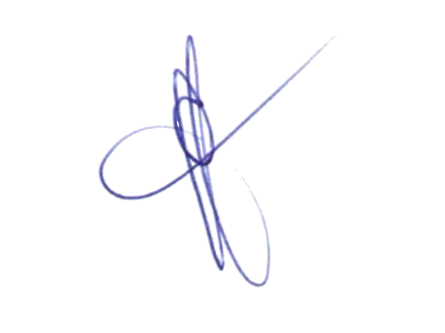 МэрМуниципального образования «Боханский район» С.А. Серёдкин26.04.2019г.№459О ВВЕДЕНИИ РЕЖИМА ФУНКЦИОНИРОВАНИЯ "ЧРЕЗВЫЧАЙНАЯ СИТУАЦИЯ" В ЛЕСАХ НА ТЕРРИТОРИИ МУНИЦИПАЛЬНОГО ОБРАЗОВАНИЯ ДЛЯ ОРГАНОВ УПРАВЛЕНИЯ И СИЛ МЗ ТП РСЧС МО "БОХАНСКИЙ РАЙОН"В связи со сложной лесопожарной обстановкой, неблагоприятными метеорологическими условиями, вероятности возникновения массовых лесных пожаров и перехода их на населенные пункты, в целях предотвращения чрезвычайной ситуации в лесах, возникшей вследствие действия лесного пожара зарегистрированного 25.04.2019 года №7/35, действующего на площади 300 га, в соответствии со статьей 15 Федерального закона от 06.10.2003 года №131-ФЗ «Об общих принципах организации местного самоуправления в Российской Федерации», статьи 11 Федерального закона от 21.12.1994 года №68-ФЗ «О защите населения и территорий от чрезвычайных ситуаций природного и техногенного характера», постановлением Правительства Российской Федерации от 17.05.2011 № 376 «О чрезвычайных ситуациях в лесах, возникших вследствие лесных пожаров», Положением о МЗ ТП РСЧС на территории МО «Боханский район" Иркутской области, утвержденным постановлением администрации МО "Боханский район" от 9.10.2013 года №926, решением комиссии по предупреждению и ликвидации чрезвычайных ситуаций и обеспечению пожарной безопасности МО «Боханский район» от 26.04.2019года (Протокол №4), руководствуясь ч.1 ст.20 Устава МО «Боханский район»:ПОСТАНОВЛЯЮ:1.Ввести с 09:00 часов (ирк.) 26.04.2019 года режим функционирования "ЧРЕЗВЫЧАЙНАЯ СИТУАЦИЯ" для органов управления и сил МЗ ТП РСЧС на территории МО «Боханский район" Иркутской области (далее – МЗ ТП РСЧС).2.Определить границы территорий, на которых возникла чрезвычайная ситуация:-зона действия лесного пожара, угрожающего переходом на населенный пункт д. Русиновка, МО «Хохорск», действующего на площади 300 га.3.Ввести муниципальный уровень реагирования на возникшую чрезвычайную ситуацию.4. На период действия режима «Чрезвычайная ситуация» запретить доступ населения и въезд транспорта в леса.5.Для проведения мероприятий по локализации и дальнейшей ликвидации лесного пожара и предупреждению чрезвычайной ситуации привлечь органы управления, силы и средства МЗ ТП РСЧС на территории МО «Боханский район" Иркутской области:5.1.Администрацию МО "Хохорск" (Коняев Э.И.);5.2.ДПД администрации МО «Хохорск»;5.3.Администрацию МО "Укыр" (Багайников В.А.);5.4.ДПД администрации МО «Укыр»;5.5.Комиссию по предупреждению и ликвидации чрезвычайных ситуаций и обеспечению первичных мер пожарной безопасности администрации МО "Боханский район" (Убугунова С.М.);5.6.Кировский участок межрайонного филиала АУ «Лесхоз Иркутской области» (Губин М.А.);5.7.ТУ Министерства лесного комплекса Иркутской области по Кировскому лесничеству (Мамонцев Н.В.);5.8.ПСЧ-44 (по охране п. Бохан) ФГКУ "12 отряд ФПС по Иркутской области" (Халматов А.Г.);5.9.ПЧ-139 ОГБУ «Пожарно-спасательная служба Иркутской области» (Покуль О.В.)5.10.ОГБУЗ "Боханская РБ" (Ханташкеев В.Б.);5.11.МО МВД России «Боханский» (Иванов Ю.Л.);5.12. Осинский РЭС электросетевой участок "Олонки" филиала ОАО "Иркутская электросетевая компания" ВЭС (Шмигун С.А.);6.Приоритетными задачами считать:-локализацию и ликвидацию лесных пожаров, возникших в радиусе 5 километров от населенного пункта;-тушение лесных пожаров в первые сутки с момента обнаружения;-достаточность сил и средств на ликвидацию лесных пожаров, их оперативное наращивание в случае ухудшения обстановки или возникновении угрозы перехода лесного пожара на населенный пункт;-маневрирование силами и средствами для тушения лесного пожара.7.Рекомендовать арендаторам лесного фонда:-обеспечить направление необходимых сил и средств на тушение лесных пожаров в соответствии с требованиями территориального лесничества и решениями межведомственной группы (оперативного штаба) по координации действий по борьбе с лесными пожарами на территории муниципального образования «Боханский район», в случае необходимости наращивать до максимального количества;-ввести круглосуточное дежурство должностных лиц из числа руководящего состава;-осуществлять непрерывный контроль за состоянием лесопожарной обстановки, прогнозирование её развития;-обеспечить непрерывный сбор, анализ и обмен информацией о лесопожарной обстановке, ходе тушения лесных пожаров;-осуществлять непрерывное взаимодействие с администрацией муниципального образования «Боханский район», территориальным управлением Министерства лесного комплекса Иркутской области по Кировскому лесничеству, другими организациями, задействованными в Плане тушения лесных пожаров.8.Главам муниципальных образований:-провести совещания с руководителями предприятий и учреждений, расположенных на территории поселений, по обеспечению подготовки к действиям по предупреждению и тушению лесных пожаров, недопущению их перехода на населенные пункты;-для предотвращения чрезвычайной ситуации, связанной с переходом лесного пожара на населенный пункт, совместно с органами лесного хозяйства, органами государственной противопожарной службы обеспечить выполнение комплекса мероприятий по защите населенных пунктов и объектов экономики от лесных пожаров:-ввести круглосуточное дежурство руководителей организаций и должностных лиц администраций поселений;-сформировать резерв сил и средств на случай ухудшения обстановки;-при сильном задымлении на территории населенных пунктов информировать территориальный отдел управления федеральной службы Роспотребнадзора по Иркутской области в Эхирит-Булагатском, Баяндаевском, Аларском, Нукутском, Осинском, Боханском, Качугском, Усть-Удинском и Жигаловском районах для принятия мер по функционированию социально-значимых учреждений и мест летнего отдыха детей;-при возникновении пожара в 5-ти километровой зоне от населенного пункта и реальной угрозе перехода его на жилую застройку и объекты проводить сходы граждан по принятию мер по защите населения и территорий, доведения до жителей правил поведения и порядка действий при чрезвычайной ситуации, в том числе при проведении экстренной эвакуации;-доклады о состоянии и развитии лесопожарной обстановки предоставлять в ЕДДС МО «Боханский район» в 4-часовом режиме по телефонам 8 (39538) 25-7-23, в случае её резкого изменения - немедленно.9.Врио заместителя начальника отдела - начальнику полиции МО МВД России "Боханский" (Иванов Ю.Л.):-обеспечить мероприятия по запрещению доступа населения и автотранспорта в лесные массивы;-организовать работу патрульно-контрольных групп, усилить патрулирование автодорог, прилегающих к лесной зоне;-обеспечить патрулирование жилого сектора, исключить случаи мародерства.10.Заместителю начальника отдела - заместителю главного государственного инспектора У-ОБО по пожарному надзору (Сахаров С.А.) для реализации комплекса мероприятий, направленных на снижение количества лесных пожаров, организовать взаимодействие с межмуниципальным отделом МВД России «Боханский» (Иванов Ю.Л.) по проверке деятельности Кировского участка межрайонного филиала АУ "Лесхоз Иркутской области" и арендаторов леса, осуществляющих свою деятельность в лесном фонде. Принимать все исчерпывающие меры к руководителям за несоблюдение правил и требований пожарной безопасности при нахождении в лесу.11.Начальнику ПСЧ-44 (по охране п. Бохан) ФГКУ "12 отряд ФПС по Иркутской области" (Халматов А.Г.), начальнику ПЧ-139 ОГБУ «Пожарно-спасательная служба Иркутской области» (Покуль О.В.) обеспечить готовность подчиненных сил и средств для защиты населенных пунктов в случае перехода на них лесных пожаров.12.Начальнику Территориального управления Министерства лесного комплекса Иркутской области по Кировскому лесничеству                                                                                                                                                                                                                                                                                                                                            (Мамонцев Н.В.), арендаторам леса, другим организациям и органам, задействованным в тушении лесных пожаров, проведении мероприятий особого противопожарного режима и режима «Чрезвычайная ситуация»:-информацию (донесения) о состоянии лесопожарной обстановки и принимаемых мерах предоставлять через ЕДДС МО «Боханский район» к 8.00 часам или к 22.00 часам предшествующих суток при отсутствии изменений и 18.00 часам местного времени-обеспечить своевременное реагирование на сообщения о термически активных точках и пожарах, организацию работ по обнаружению и тушению возникших лесных пожаров;обеспечить соблюдение требований режима «Чрезвычайная ситуация».13.Первому заместителю мэра муниципального образования «Боханский район» (Убугунова С.М.):-организовать непрерывный контроль и прогнозирование развития возникших лесных пожаров;-обеспечить работу постоянно действующего оперативного штаба по контролю за лесопожарной обстановкой и координации взаимодействия сил и средств муниципального звена МО «Боханский район» областной территориальной подсистемы РСЧС при ликвидации лесных пожаров, предупреждению возникновения чрезвычайных ситуаций, обусловленных лесными пожарами;-при возникновении крупных лесных пожаров вблизи населенных пунктов направлять оперативную группу от Комиссии по предупреждению и ликвидации чрезвычайных ситуаций и обеспечению пожарной безопасности администрации муниципального образования «Боханский район» с задачей мобилизации сил и средств организаций Боханского района, независимо от их форм собственности, добровольных пожарных формирований поселений, местного населения на борьбу с лесными пожарами и недопущения чрезвычайной ситуации при угрозе перехода пожара на населенный пункт;-обеспечить непрерывный сбор, анализ и обмен информацией об обстановке с лесными пожарами и мерах по их ликвидации;-организовать и поддерживать непрерывное взаимодействие всех органов и организаций, расположенных на территории муниципального образования «Боханский район», по вопросам ликвидации лесных пожаров;-осуществлять взаимодействие со СМИ по вопросам введения режима «Чрезвычайная ситуация» и развития лесопожарной обстановки.14.Председателю эвакокомиссии муниципального образования «Боханский район» (Верхозин А.Л.) обеспечить организованное проведение эвакуации населения и материальных ценностей из зон чрезвычайных ситуаций в установленные сроки в соответствии с планом приема и размещения эваконаселения и его всестороннее жизнеобеспечение.15.Режим «Чрезвычайная ситуация» на территории муниципального образования «Боханский район» сохраняется до стабилизации лесопожарной обстановки и выхода постановления администрации муниципального образования «Боханский район» об отмене режима «Чрезвычайная ситуация».16.Постановление вступает в силу со дня подписания, подлежит официальному опубликованию в районной газете «Сельская правда» и размещению на официальном сайте администрации муниципального образования «Боханский район» в сети Интернет.17.Контроль за выполнением настоящего постановления оставляю за собой.